БАШҠОРТОСТАН РЕСПУБЛИКАҺЫ                                     РЕСПУБЛИка БАШКОРТОСТАН     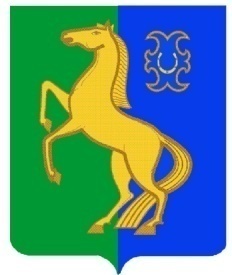      ЙƏРМƏКƏЙ районы                                                   АДМИНИСТРАЦИЯ        муниципаль РАЙОНЫның                                                   сельского поселения              СПАРТАК АУЫЛ СОВЕТЫ                                                     спартакский сельсовет                                    ауыл БИЛƏмƏҺе                                                          МУНИЦИПАЛЬНОГО РАЙОНА                     ХАКИМИƏТЕ                                                                     ЕРМЕКЕЕВСКий РАЙОН452182, Спартак ауыл, Клуб урамы, 4                                                   452182, с. Спартак, ул. Клубная, 4       Тел. (34741) 2-12-71,факс 2-12-71                                                                  Тел. (34741) 2-12-71,факс 2-12-71  е-mail: spartak_s_s@maiI.ru                                                        е-mail: spartak_s_s@maiI.ru                                          ҠАРАР                                                № 96                     ПОСТАНОВЛЕНИЕ             « 08 » октябрь  2013 й.                                                         « 08 »  октября  2013 г.Приложение №1                         к постановлению главы                         сельского поселения                          Спартакский сельсовет                         муниципального района                         Ермекеевский район                          Республики Башкортостан                         № 96  от 08.10.2013 г.Приложение №1                         к постановлению главы                         сельского поселения                          Спартакский сельсовет                         муниципального района                         Ермекеевский район                          Республики Башкортостан                         № 96  от 08.10.2013 г.Приложение № 2к постановлению главы сельского поселенияСпартакский сельсовет муниципального районаЕрмекеевский районРеспублики Башкортостанот 08.10. . № 96Номенклатура и объем резерва материальных ресурсов предназначенных для ликвидации чрезвычайных ситуаций на территории  сельского поселения Спартакский сельсовет муниципального района Ермекеевский район Республики Башкортостан                      Управляющий делами                       администрации СП:                                                   Н.В.Мастерова           В соответствии с федеральными законами от 12 февраля . № 28-ФЗ «О гражданской обороне», от 6 октября . № 131-ФЗ «Об общих принципах организации местного самоуправления в Российской Федерации», постановлением Правительства Российской Федерации от 27 апреля . № 379 «О накоплении, хранении и использовании в целях гражданской обороны запасов материально-технических, продовольственных, медицинских и иных средств», приказами МЧС России от 21.12.2005 № 993 «Об утверждении Положения об организации обеспечения населения средствами индивидуальной защиты» и от 23.12.2005 № 999 «Об утверждении Порядка создания нештатных аварийно спасательных формирований», на основании Федерального закона от 06 октября 2003 года № 131-ФЗ «Об общих принципах организации местного самоуправления в Российской Федерации», Устава  сельского поселения Спартакский сельсовет муниципального района Ермекеевский район Республики  Башкортостан                                                  постановляю:          1. Утвердить Порядок создания и содержания в целях гражданской обороны запасов материально-технических, продовольственных, медицинских и иных средств (приложение № 1).	2. Утвердить Примерную номенклатуру и объемы запасов материально-технических, продовольственных, медицинских и иных средств сельского поселения, создаваемых в целях гражданской обороны (приложение № 2).	3. Рекомендовать руководителям организаций и учреждений, расположенных на территории сельского поселения, независимо от их организационно-правовой формы, организовать работу по созданию, накоплению и хранению запасов в целях обеспечения защиты персонала и выполнения мероприятий гражданской обороны, в соответствии с действующим законодательством.     4.  Обнародовать данное постановление  на информационном стенде вздании администрации сельского поселения Спартакский сельсовет по адресу: село Спартак, ул. Клубная, дом 4  и разместить на официальном сайте администрации сельского поселения Спартакский сельсовет муниципального района Ермекеевский район Республики Башкортостан.          5. Постановление вступает в силу со дня его официального обнародования.          6. Контроль за исполнением настоящего постановления оставляю за собой.  Глава сельского поселения                                        Спартакский сельсовет                                                 Ф.Х.Гафурова                          Приложение №1                         к постановлению главы                         сельского поселения                          Спартакский сельсовет                         муниципального района                         Ермекеевский район                          Республики Башкортостан                         № 96  от 08.10.2013 г.ПОРЯДОК
создания и содержания в целях гражданской обороны запасов материально-технических, продовольственных, медицинских и иных средств	1. Настоящий Порядок, разработан в соответствии с Федеральным законом «О гражданской обороне», постановлениями Правительства Российской Федерации «О накоплении, хранении и использовании в целях гражданской обороны запасов материально-технических, продовольственных, медицинских и иных средств», «О порядке создания и использования резервов материальных ресурсов для ликвидации чрезвычайных ситуаций природного и техногенного характера» и определяет порядок накопления, хранения и использования в целях гражданской обороны запасов материально-технических, продовольственных, медицинских и иных средств (далее - Запасы).	2. Запасы создаются заблаговременно в мирное время и хранятся в условиях, отвечающих установленным требованиям по обеспечению их сохранности.	3. Запасы предназначены для первоочередного обеспечения населения в военное время, а также для оснащения территориальных нештатных аварийно-спасательных формирований (далее - НАСФ) при проведении аварийно-спасательных и других неотложных работ (далее - АСДНР) в случае возникновения опасности при ведении военных действий или вследствие этих действий, а также при возникновении чрезвычайных ситуаций природного и техногенного характера.	4. Система Запасов в целях гражданской обороны на территории  сельского поселения Спартакский сельсовет  включает в себя: - Запасы администрации сельского поселения; - Запасы предприятий, учреждений и организаций (объектовые запасы).	5. Номенклатура и объемы Запасов определяются создающими их органами с учетом методических рекомендаций, разрабатываемых МЧС России совместно с Министерством экономического развития и торговли Российской Федерации исходя из возможного характера военных действий на территории Российской Федерации, величины возможного ущерба объектам экономики и инфраструктуры, природных, экономических и иных особенностей территорий, условий размещения организаций, а также норм минимально необходимой достаточности Запасов в военное время. При определении номенклатуры и объемов Запасов должны учитываться имеющиеся материальные ресурсы, накопленные для ликвидации чрезвычайных ситуаций природного и техногенного характера.	6. Номенклатура и объемы Запасов утверждаются администрацией сельского поселения и создаются исходя из возможного характера опасностей, возникающих при ведении военных действий или вследствие этих действий, предполагаемого объема работ по ликвидации их последствий, природных, экономических и иных особенностей  сельского поселения Спартакский сельсовет, условий размещения организаций, а также норм минимально необходимой достаточности Запасов в военное время, максимально возможного использования имеющихся сил и средств.	7. Объем финансовых средств, необходимых для приобретения Запасов, определяется с учетом возможного изменения рыночных цен на материальные ресурсы, а также расходов, связанных с формированием, размещением, хранением и восполнением Запаса.	8. Функции по созданию, размещению, хранению и восполнению Запаса возлагаются:	по продовольствию, вещевому имуществу и предметам первой необходимости – на администрацию  сельского поселения Спартакский сельсовет;	9. Структурные подразделения администрации сельского поселения, на которые возложены функции по созданию Запаса:	а) наделенные статусом юридического лица:	разрабатывают предложения по номенклатуре и объемам материальных ресурсов в Запасе;	представляют на очередной год бюджетные заявки для закупки материальных ресурсов в Запас;	в установленном порядке осуществляют отбор поставщиков материальных ресурсов в Запас;	заключают в объеме выделенных ассигнований договоры (контракты) на поставку материальных ресурсов в Запас, а также на ответственное хранение и содержание Запаса;	организуют доставку материальных ресурсов Запаса в районы проведения АСДНР;	ведут учет и отчетность по операциям с материальными ресурсами Запаса; 	осуществляют контроль за поддержанием Запаса в постоянной готовности к использованию;	осуществляют контроль за наличием, качественным состоянием, соблюдением условий хранения и выполнением мероприятий по содержанию материальных ресурсов, находящихся на хранении в Запасе;	подготавливают предложения в проекты правовых актов по вопросам закладки, хранения, учета, обслуживания, освежения, замены и списания материальных ресурсов Запаса.	б) не наделенные статусом юридического лица:	разрабатывают предложения по номенклатуре и объемам материальных ресурсов в Запасе;	представляют в отдел по делам гражданской обороны, чрезвычайных ситуаций и мобилизационной работы администрации сельского поселения (далее отдел ГОЧС и МР) предложения в бюджетные заявки на очередной год для закупки материальных ресурсов в Запас;	представляют в отдел ГОЧС и МР проекты договоров (контрактов) на поставку материальных ресурсов в Запас, а также на ответственное хранение и содержание Запаса;	организуют доставку материальных ресурсов Запаса в районы проведения АСДНР;	осуществляют контроль за наличием, качественным состоянием, соблюдением условий хранения и выполнением мероприятий по содержанию материальных ресурсов, находящихся на хранении в Запасе;	подготавливают предложения в проекты правовых актов по вопросам закладки, хранения, учета, обслуживания, освежения, замены и списания материальных ресурсов Запаса.	10. Общее руководство по созданию, хранению, использованию Запаса возлагается на отдел ГОЧС и МР.	11. Вместо приобретения и хранения отдельных видов материальных ресурсов в Запас или части этих ресурсов допускается заключение договоров на экстренную их поставку (продажу) с организациями, имеющими эти ресурсы в постоянном наличии. Выбор поставщиков осуществляется в строгом соответствии с Федеральным законом от 21 июля . № 94-ФЗ «О размещении заказов на поставки товаров, выполнение работ, оказание услуг для государственных и муниципальных нужд».	12. Администрация сельского поселения Спартакский сельсовет, осуществляет контроль за количеством, качеством и условиями хранения материальных ресурсов и устанавливает в договорах на их экстренную поставку (продажу) ответственность поставщика (продавца) за своевременность выдачи, количество и качество поставляемых материальных ресурсов.	Возмещение затрат организациям, осуществляющим на договорной основе ответственное хранение Запаса, производится за счет средств местного бюджета.	13. Информация о накопленных Запасах представляется:	а) организациями - в администрацию сельского поселения;	б) администрацией  сельского поселения Спартакский сельсовет - в отдел ГО и ЧС  муниципального района Ермекеевский район	14. Расходование материальных ресурсов из Запаса осуществляется по решению руководителя гражданской обороны - Главы  сельского поселения Спартакский сельсовет или лица, его замещающего, на основании представления специалиста по ГО и ЧС, и оформляется письменным распоряжением.	15. Запасы сельского поселения, созданные в целях гражданской обороны, могут использоваться для ликвидации последствий чрезвычайных ситуаций природного и техногенного характера по решению Главы сельского поселения.	16. Финансирование накопления, хранения и использования Запасов осуществляется в порядке, установленном действующим законодательством.№ п/пНаименование материальных средствЕдиница измеренияНорма на 1 чел.Общее количество1. Продовольствие (из расчета снабжения на 3-е суток 100 чел. пострадавших)1. Продовольствие (из расчета снабжения на 3-е суток 100 чел. пострадавших)1. Продовольствие (из расчета снабжения на 3-е суток 100 чел. пострадавших)1. Продовольствие (из расчета снабжения на 3-е суток 100 чел. пострадавших)1. Продовольствие (из расчета снабжения на 3-е суток 100 чел. пострадавших)1Хлеб из смеси ржаной обдирной и пшеничной муки 1 сортаграмм/чел. в сутки250 .2Мука пшеничная 2 сортаграмм/чел. в сутки15.3Крупа разнаяграмм/чел. в сутки60.4Макаронные изделияграмм/чел. в сутки20.5Молоко и молокопродуктыграмм/чел. в сутки200.6Мясо и мясопродуктыграмм/чел. в сутки60.7Рыба и рыбопродуктыграмм/чел. в сутки25.8Жирыграмм/чел. в сутки30.9Сахарграмм/чел. в сутки40.10Картофельграмм/чел. в сутки300.11Овощиграмм/чел. в сутки120.12Сольграмм/чел. в сутки20.13Чайграмм/чел. в сутки1300 гр.2. Продовольствие (из расчета снабжения на 3-е суток 25 чел. спасателей, ведущих АСДНР)2. Продовольствие (из расчета снабжения на 3-е суток 25 чел. спасателей, ведущих АСДНР)2. Продовольствие (из расчета снабжения на 3-е суток 25 чел. спасателей, ведущих АСДНР)2. Продовольствие (из расчета снабжения на 3-е суток 25 чел. спасателей, ведущих АСДНР)2. Продовольствие (из расчета снабжения на 3-е суток 25 чел. спасателей, ведущих АСДНР)1Хлеб из смеси ржаной обдирной и пшеничной муки 1 сортаграмм/чел. в сутки600 .2Мука пшеничная 2 сортаграмм/чел. в сутки30.3Крупа разнаяграмм/чел. в сутки100.4Макаронные изделияграмм/чел. в сутки20.5Молоко и молокопродуктыграмм/чел. в сутки500.6Мясо и мясопродуктыграмм/чел. в сутки100.7Рыба и рыбопродуктыграмм/чел. в сутки60.8Жирыграмм/чел. в сутки50.9Сахарграмм/чел. в сутки70.10Картофельграмм/чел. в сутки500.11Овощиграмм/чел. в сутки180.12Сольграмм/чел. в сутки30.13Чайграмм/чел. в сутки2150 гр.3. Продовольствие (из расчета снабжения на 3-е суток 25 чел. участников ликвидации)3. Продовольствие (из расчета снабжения на 3-е суток 25 чел. участников ликвидации)3. Продовольствие (из расчета снабжения на 3-е суток 25 чел. участников ликвидации)3. Продовольствие (из расчета снабжения на 3-е суток 25 чел. участников ликвидации)3. Продовольствие (из расчета снабжения на 3-е суток 25 чел. участников ликвидации)1Хлеб из смеси ржаной обдирной и пшеничной муки 1 сортаграмм/чел. в сутки600 .2Мука пшеничная 2 сортаграмм/чел. в сутки30.3Крупа разнаяграмм/чел. в сутки100.4Макаронные изделияграмм/чел. в сутки20.5Молоко и молокопродуктыграмм/чел. в сутки500.6Мясо и мясопродуктыграмм/чел. в сутки100.7Рыба и рыбопродуктыграмм/чел. в сутки60.8Жирыграмм/чел. в сутки50.9Сахарграмм/чел. в сутки70.10Картофельграмм/чел. в сутки500.11Овощиграмм/чел. в сутки180.12Сольграмм/чел. в сутки30.13Чайграмм/чел. в сутки2150 гр.4. Иные средства4. Иные средства4. Иные средства4. Иные средства4. Иные средства1Светильник на батарейках (в комплекте)шт.42Пилы поперечныешт.33Фонари на батарейках (в комплекте)шт.44Миска глубокая металлическаяшт.305Ложка шт.306Кружка шт.307Ведро шт.68Чайник металлическийшт.39Мыло г/чел.мес200900 гр.10Моющее средствог/чел.мес.500.11Постельные принадлежностиКомп./чел.13012Матрацы шт. /чел.шт. /чел.1305. Медицинское имущество и медикаменты5. Медицинское имущество и медикаменты5. Медицинское имущество и медикаменты5. Медицинское имущество и медикаменты5. Медицинское имущество и медикаменты1Носилки санитарныешт.22Сумки санитарные с укладкойшт.23Аптечка индивидуальнаяАИ-2шт./чел.1304Перевязочные пакеты медицинские ППМшт./чел.130